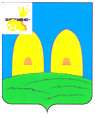 АДМИНИСТРАЦИЯСЫРОКОРЕНСКОГО СЕЛЬСКОГО ПОСЕЛЕНИЯРОСЛАВЛЬСКОГО РАЙОНА СМОЛЕНСКОЙ ОБЛАСТИП О С Т А Н О В Л Е Н И Еот 03.08.2023 г.  № 58      В целях реализации Постановления Правительства Российской Федерации от 09.07.2016 N 649 "О мерах по приспособлению жилых помещений и общего имущества в многоквартирном доме с учетом потребностей инвалидов", в соответствии с приказом Департамента Смоленской области по социальному развитию от 30.12.2016 N 1299 "Об утверждении Порядка создания и работы муниципальных комиссий по обследованию жилых помещений инвалидов, входящих в состав муниципального жилищного фонда и частного жилищного фонда, а также общего имущества в многоквартирном доме, в котором расположены указанные жилые помещения, в целях их приспособления с учетом потребностей инвалидов и обеспечения условий их доступности для инвалидов", руководствуясь Уставом Сырокоренского сельского поселения Рославльского района Смоленской области, 
Администрация Сырокоренского сельскогопоселения Рославльского района Смоленской областип о с т а н о в л я е т:       1. Создать муниципальную комиссию по обследованию жилых помещений инвалидов, входящих в состав муниципального жилищного фонда и частного жилищного фонда, а также общего имущества в многоквартирных домах, в которых проживают инвалиды, в целях их приспособления с учетом потребностей инвалидов и обеспечения условий их доступности для инвалидов на территории Сырокоренского сельского поселения Рославльского района Смоленской области.       2. Утвердить:       2.1. Положение о муниципальной комиссии по обследованию жилых помещений инвалидов, входящих в состав муниципального жилищного фонда и частного жилищного фонда, а также общего имущества в многоквартирных домах, в которых проживают инвалиды, в целях их приспособления с учетом потребностей инвалидов и обеспечения условий их доступности для инвалидов, согласно приложению №1.        2.2. Состав муниципальной комиссии по обследованию жилых помещений инвалидов, входящих в состав муниципального жилищного фонда и частного жилищного фонда, а также общего имущества в многоквартирных домах, в которых проживают инвалиды, в целях их приспособления с учетом потребностей инвалидов и обеспечения условий их доступности для инвалидов, согласно приложению №2.         3. Настоящее постановление подлежит размещению  на официальном сайте Администрации Сырокоренского сельского поселения Рославльского района Смоленской области в информационно-телекоммуникационной сети  «Интернет».         4. Контроль  исполнения настоящего постановления оставляю за собой.И.о. Главы муниципального образованияСырокоренского сельского поселенияРославльского района Смоленской области                                        М.А. Харитоненкова                                                        Приложение №1                                                                                              к постановлению Администрации                                                                                           Сырокоренского сельского поселения                                                                                               Рославльского района Смоленской                                                                                    области от 03.08.2023 № 58 Положение о муниципальной комиссии по обследованию жилых помещений инвалидов, входящих в состав муниципального жилищного фонда и частного жилищного фонда, а также общего имущества в многоквартирных домах, в которых проживают инвалиды, в целях их приспособления с учетом потребностей инвалидов и обеспечения условий их доступности для инвалидов на территории Сырокоренского сельского поселения Рославльского района Смоленской области

1. Общие положения1.1. Муниципальная комиссия по обследованию жилых помещений инвалидов, входящих в состав муниципального жилищного фонда и частного жилищного фонда, а также общего имущества в многоквартирных домах, в которых проживают инвалиды, в целях их приспособления с учетом потребностей инвалидов и обеспечения условий их доступности для инвалидов на территории Сырокоренского сельского поселения Рославльского района Смоленской области (далее - муниципальная Комиссия) создается для организации работы по проведению обследования жилых помещений инвалидов, входящих в состав муниципального жилищного фонда и частного жилищного фонда (далее - жилые помещения инвалидов), а также общего имущества в многоквартирных домах, в которых проживают инвалиды (далее - общее имущество в многоквартирных домах), в целях оценки возможности их приспособления с учетом потребностей инвалидов и обеспечения условий их доступности для инвалидов.
      1.2. Муниципальная Комиссия является постоянно действующим коллегиальным органом. Состав муниципальной Комиссии утверждается постановлением Администрации Сырокоренского сельского поселения Рославльского района Смоленской области
      1.3. Муниципальная Комиссия осуществляет свою деятельность в соответствии с Порядком создания и работы муниципальных комиссий по обследованию жилых помещений инвалидов, входящих в состав муниципального жилищного фонда и частного жилищного фонда, а также общего имущества в многоквартирном доме, в котором расположены указанные жилые помещения, в целях их приспособления с учетом потребностей инвалидов и обеспечения условий их доступности для инвалидов, утвержденным приказом Департамента Смоленской области по социальному развитию от 30.12.2016 N1299.
      1.4. Муниципальная Комиссия осуществляет обследование в соответствии с планом мероприятий по приспособлению жилых помещений инвалидов и общего имущества в многоквартирных домах с учетом потребностей инвалидов и обеспечения условий их доступности для инвалидов согласно требованиям, утвержденным Постановлением Правительства РФ от 09.07.2016 N 649.
          1.5. В своей деятельности муниципальная Комиссия руководствуется Конституцией Российской Федерации, Гражданским кодексом Российской Федерации, Жилищным кодексом Российской Федерации и иным действующим законодательством, а также настоящим Положением.
2. Задачи, функции и права муниципальной Комиссии2.1. Основными задачами муниципальной Комиссии являются:
       2.1.1.  Определение необходимости приспособления жилого помещения  инвалида и общего имущества в многоквартирном доме.
      2.1.2. Определение мероприятий, которые необходимо выполнить с целью приспособления жилого помещения инвалида и общего имущества в многоквартирном доме с учетом ограничений жизнедеятельности.
       2.2. Муниципальная Комиссия осуществляет следующие функции:
       2.2.1.   Организация  проведения обследования.       2.2.2.   Оформление результатов обследования в виде актов обследования жилых помещений инвалидов и общего имущества в многоквартирных домах в целях их приспособления с учетом потребностей инвалидов и обеспечения условий их доступности для инвалидов (далее - акт обследования).
        2.2.3. Формирование выводов с мотивированным обоснованием о наличии или об отсутствии необходимости приспособления жилого помещения инвалида и общего имущества в многоквартирном доме в течение 7 календарных дней со дня проведения обследования жилых помещений инвалидов и общего имущества в многоквартирных домах.
        2.2.4. Формирование выводов с мотивированным обоснованием о наличии или об отсутствии технической возможности для приспособления жилых помещений инвалидов и (или) общего имущества в многоквартирных домах в течение 20 календарных дней со дня формирования выводов с мотивированным обоснованием о необходимости приспособления жилого помещения инвалида и общего имущества в многоквартирных домах.          2.2.5. При наличии технической возможности разработка перечня мероприятий по приспособлению жилых помещений инвалидов и общего имущества в многоквартирных домах в течение 20 календарных дней со дня формирования выводов с мотивированным обоснованием о технической возможности для приспособления жилых помещений инвалидов и (или) общего имущества в многоквартирных домах.
        2.2.6. Принятие решения о необходимости проверки экономической целесообразности выполнения перечня мероприятий по приспособлению жилых помещений инвалидов и общего имущества в многоквартирных домах в течение 20 календарных дней со дня разработки перечня мероприятий по приспособлению жилых помещений инвалидов и общего имущества в многоквартирных домах.
        2.2.7. Принятие решения об экономической целесообразности (нецелесообразности) реконструкции или капитального ремонта многоквартирного дома (части дома), в котором проживает инвалид, с учетом потребности инвалида и обеспечения условий его доступности для инвалида.
      2.2.8. Вынесение заключения о возможности (об отсутствии возможности) приспособления жилого помещения инвалида и общего имущества в многоквартирном доме по форме, утвержденной Министерством строительства и жилищно-коммунального хозяйства Российской Федерации, в течение 20 календарных дней со дня принятия решения об экономической целесообразности (нецелесообразности) реконструкции или капитального ремонта многоквартирного дома (части дома), в котором проживает инвалид, в целях приспособления с учетом потребностей инвалида и обеспечения условий их доступности для инвалида.
     2.3. Муниципальная Комиссия имеет право:     2.3.1. Взаимодействовать по вопросам, входящим в компетенцию муниципальной Комиссии, с соответствующими органами исполнительной власти, органами местного самоуправления и организациями, запрашивать и получать от них необходимые документы, материалы и информацию.     2.3.2. Привлекать к участию в работе муниципальной Комиссии представителей организации, осуществляющей деятельность по управлению многоквартирным домом, в котором располагается жилое помещение инвалида, в отношении которого проводится обследование.
3. Организация деятельности муниципальной Комиссии        3.1. В состав муниципальной Комиссии включаются представители:
            а)  органов муниципального жилищного контроля;            б) органов местного самоуправления, в том числе в сфере социальной защиты населения, в сфере архитектуры и градостроительства;           в) общественных объединений инвалидов.        3.2. Обследование проводится муниципальной Комиссией в соответствии с планом мероприятий по приспособлению жилых помещений инвалидов и общего имущества в многоквартирных домах с учетом потребностей инвалидов и обеспечения условий их доступности для инвалидов и включает в себя:          а) рассмотрение документов о характеристиках жилого помещения инвалида, общего имущества в многоквартирном доме (технический паспорт (технический план), кадастровый паспорт и иные документы);        б) рассмотрение документов о признании гражданина инвалидом, в том числе выписки из акта медико-социальной экспертизы гражданина, признанного инвалидом;
        в) проведение визуального, технического осмотра жилого помещения инвалида, общего имущества в многоквартирном доме, при необходимости проведение дополнительных обследований, испытаний несущих конструкций жилого здания;
         г) проведение беседы с гражданином, признанным инвалидом, проживающим в жилом помещении, в целях выявления конкретных потребностей этого гражданина в отношении приспособления жилого помещения;         д) оценку необходимости и возможности приспособления жилого помещения инвалида и общего имущества в многоквартирном доме с учетом потребностей инвалида и обеспечения условий их доступности для инвалида.     3.3. Заседания муниципальной Комиссии проводятся по мере необходимости.
     3.4.  Председатель муниципальной Комиссии:- осуществляет общее руководство работой муниципальной Комиссии;
       -    проводит заседания муниципальной Комиссии;-   определяет перечень, сроки и порядок рассмотрения вопросов на заседаниях муниципальной Комиссии;-  организует перспективное и текущее планирование работы муниципальной Комиссии.
В случае отсутствия председателя муниципальной Комиссии заседание проводит заместитель председателя муниципальной Комиссии.3.5. Члены муниципальной Комиссии:- принимают участие в обследовании жилых помещений инвалидов и общего имущества в многоквартирных домах, изучают документы, готовят по ним свои замечания, предложения, возражения;       - участвуют в заседаниях муниципальной Комиссии.     3.6. Секретарь муниципальной Комиссии:      - оказывает содействие председателю муниципальной Комиссии и его заместителю в организации работы муниципальной Комиссии;
     - запрашивает для подготовки материалов к очередному заседанию муниципальной Комиссии необходимую информацию у членов муниципальной Комиссии, органов исполнительной власти, органов местного самоуправления и организаций;
      -организует проведение заседаний муниципальной Комиссии;
      - информирует членов муниципальной Комиссии и лиц, привлеченных к участию в работе муниципальной Комиссии, о повестке дня заседания, дате и месте его проведения;
     - организует доведение материалов муниципальной Комиссии до сведения членов муниципальной Комиссии и организаций;- осуществляет по поручению председателя муниципальной Комиссии контроль за исполнением решений муниципальной Комиссии;     - оформляет акты обследования, решения, заключения и представляет их для подписи членам муниципальной Комиссии;     -  ведет делопроизводство муниципальной Комиссии.    3.7. Заседание муниципальной Комиссии считается правомочным, если на нем присутствует не менее половины ее членов.     3.8. Решения муниципальной Комиссии принимаются большинством голосов членов муниципальной Комиссии. При равенстве голосов членов муниципальной Комиссии решающим является голос председателя муниципальной Комиссии. В случае несогласия с принятым решением члены муниципальной Комиссии вправе выразить свое особое мнение в письменной форме и приложить его к решению муниципальной Комиссии.3.9. По итогам обследования оформляется акт обследования по форме, утвержденной Министерством строительства и жилищно-коммунального хозяйства  Российской Федерации.Акт обследования, подготовленный по результатам обследования жилого помещения инвалида и общего имущества в многоквартирном доме, в котором проживает инвалид, рассматривается и утверждается в течение 30 рабочих дней с даты его представления в муниципальную Комиссию. 3.10. По итогам проверки экономической целесообразности (нецелесообразности) реконструкции или капитального ремонта многоквартирного дома (части дома), в котором проживает инвалид, в целях приспособления с учетом потребностей инвалида и обеспечения условий их доступности для инвалида муниципальная Комиссия по форме, утвержденной Министерством строительства и жилищно-коммунального хозяйства Российской Федерации, принимает решение:
           а) об экономической целесообразности реконструкции или капитального ремонта многоквартирного дома (части дома), в котором проживает инвалид, в целях приспособления жилого помещения инвалида и (или) общего имущества в многоквартирном доме, в котором проживает инвалид, с учетом потребностей инвалида и обеспечения условий их доступности для инвалида;
          б) об экономической нецелесообразности реконструкции или капитального ремонта многоквартирного дома (части дома), в котором проживает инвалид, в целях приспособления жилого помещения инвалида и (или) общего имущества в многоквартирном доме, в котором проживает инвалид, с учетом потребностей инвалида и обеспечения условий их доступности для инвалида.
       3.11. Результатом работы муниципальной Комиссии является заключение о возможности приспособления жилого помещения инвалида и общего имущества в многоквартирном доме, в котором проживает инвалид, с учетом потребностей инвалида и обеспечения условий их доступности для инвалида или заключение об отсутствии такой возможности. Формы соответствующих заключений утверждаются Министерством строительства и жилищно-коммунального хозяйства Российской Федерации.
      Заключение об отсутствии возможности приспособления жилого помещения инвалида и общего имущества в многоквартирном доме, в котором проживает инвалид, с учетом потребностей инвалида и обеспечения условий их доступности для инвалида является основанием для признания жилого помещения инвалида в установленном законодательством Российской Федерации порядке непригодным для проживания инвалида.Для принятия решения о включении мероприятий в план мероприятий заключение о возможности приспособления жилого помещения инвалида и общего имущества в многоквартирном доме, в котором проживает инвалид, с учетом потребностей инвалида и обеспечения условий их доступности для инвалида в течение 10 дней со дня его вынесения направляется муниципальной Комиссией Главе муниципального образования Сырокоренского сельского поселения Рославльского района Смоленской области.
       Заключение о возможности приспособления жилого помещения инвалида и общего имущества в многоквартирном доме, в котором проживает инвалид, с учетом потребностей инвалида и обеспечения условий их доступности для инвалида или заключение об отсутствии такой возможности оформляется в течение 20 календарных дней со дня принятия муниципальной Комиссией решения об экономической целесообразности (нецелесообразности) реконструкции или капитального ремонта многоквартирного дома (части дома), в котором проживает инвалид, в целях приспособления с учетом потребности инвалида и обеспечения условий его доступности для инвалида. 3.12. Муниципальная Комиссия ежегодно в срок до 1 января представляет в межведомственную комиссию по обследованию жилых помещений инвалидов, входящих в состав жилищного фонда Смоленской области, а также общего имущества в многоквартирном доме, в котором расположены указанные жилые помещения, в целях их приспособления с учетом потребностей инвалидов и обеспечения условий их доступности для инвалидов (далее - межведомственная Комиссия) планы на текущий год по организации работы по обследованию жилых помещений инвалидов и общего имущества в многоквартирных домах в целях их приспособления с учетом потребностей инвалидов и обеспечения условий их доступности для инвалидов.       Ежемесячно в срок до 20-го числа, в соответствии с планом работы, муниципальная        Комиссия представляет в межведомственную Комиссию копии следующих документов:       - акта обследования;       -решения об экономической целесообразности (нецелесообразности) реконструкции или капитального ремонта многоквартирного дома (части дома);
      - заключения о возможности или об отсутствии возможности приспособления жилого помещения инвалида и общего имущества в многоквартирном доме;
      - документов о характеристиках жилого помещения инвалида, общего имущества в многоквартирном доме (технический паспорт (технический план), кадастровый паспорт и иные документы);      - выписки из акта медико-социальной экспертизы гражданина, признанного инвалидом;
      -  оценки необходимости и возможности приспособления жилого помещения инвалида и общего имущества в многоквартирном доме.
                                                               Приложение №2                                                                                             к постановлению Администрации                                                                                           Сырокоренского сельского поселения                                                                                               Рославльского района Смоленской                                                                                                    области от 03.08.2023 № 58Состав  муниципальной комиссии по обследованию жилых помещений инвалидов, входящих в состав муниципального жилищного фонда и частного жилищного фонда, а также общего имущества в многоквартирных домах, в которых проживают инвалиды, в целях их приспособления с учетом потребностей инвалидов и обеспечения условий их доступности для инвалидов на территории Сырокоренского сельского поселения Рославльского района Смоленской областиО создании муниципальной комиссии по обследованию жилых помещений инвалидов, входящих в состав муниципального жилищного фонда и частного жилищного фонда, а также общего имущества в многоквартирных домах, в которых проживают инвалиды, в целях их приспособления с учетом потребностей инвалидов и обеспечения условий их доступности для инвалидов на территории Сырокоренского сельского поселения Рославльского района Смоленской области                                                                                                   Хаченкова Елена Ивановна -Глава  муниципального образования Сырокоренского сельского поселения Рославльского района Смоленской области, председатель муниципальной комиссииХаритоненкова Мария Афанасьевна -Главный специалист Администрации Сырокоренского сельского поселения Рославльского района Смоленской области, заместитель председателя муниципальной комиссии Акименкова Анастасия Юрьевна -Специалист 1 категории Администрации Сырокоренского сельского поселения Рославльского района Смоленской области, секретарь муниципальной комиссииЧлены муниципальной Комиссии:
Члены муниципальной Комиссии:
Члены муниципальной Комиссии:
Даченкова Елена Алексеевна -Старший менеджер Администрации Сырокоренского сельского поселения Рославльского района Смоленской области, заместитель муниципальной комиссииКлимова Любовь Владимировна
-Председатель  правления Рославльской районной организации Смоленской областной общественной организации общероссийской общественной организации «Всероссийское общество инвалидов» (по согласованию)Косых Сергей Александрович
-Председатель Комитета по строительству и архитектуре Администрации  муниципального образования «Рославльский район» Смоленской области (по согласованию)Мазурина Елена Николаевна-Депутат Совета депутатов Сырокоренского сельского поселения Рославльского района Смоленской области (по согласованию)